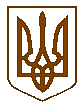 УКРАЇНАБілокриницька   сільська   радаРівненського   району    Рівненської    області(сорок дев’ята позачергова сесія сьомого скликання)РІШЕННЯвід  02 вересня  2019 року                                                                           №                                                                            Про Програму святкування                  450-ї річниці заснування села Глинки Білокриницької сільської радиЗаслухавши інформацію сільського голови Т. Гончарук, інформацію голови культурно-масової комісії О. Морозюк та інформацію директора Білокриницького будинку культури О. Нестерчук стосовно організації у 2019 році 450 річниці села Глинки Білокриницької сільської ради, з метою поширення на території ради духовних цінностей та збереження культурних традицій, керуючись ст. 40 Закону України «Про місцеве самоврядування в Україні» від 21.05.1997року №280/97-ВР, сесія Білокриницької сільської радиВИРІШИЛА:Інформацію сільського голови Т. Гончарук, інформацію голови культурно-масової комісії О. Морозюк та інформацію директора Білокриницького будинку культури О. Нестерчук взяти до відома.Провести святкування 450-ї річниці села Антопіль  21 вересня 2019 року                                    о 15:00 год на території Глинківської ЗОШ 1-2 ст.Затвердити:план заходів з відзначення 450-ї річниці села Глинки  згідно додатку 1;кошторис витрат на проведення 450-ї річниці села Глинки, згідно додатку 2.Контроль за виконанням даного рішення покласти  голову культурно-масової комісії  О.Морозюк та директора Білокриницького будинку культури О. Нестерчук.Сільський голова                                                                                 Т.  ГончарукДодаток  1до рішення сесії Білокриницької сільської  ради
від «02»  вересня  2019  р.  № ____План заходівПрограми святкування  450-ї  річниці заснування села Глинки Білокриницької сільської радиЗаступник сільського голови з питань діяльності виконавчих органів                                                          О. Плетьонка Додаток  2до рішення сесії Білокриницької сільської  ради
від «02»  вересня 2019  р.  № ____КОШТОРИС ВИТРАТна проведення у 2019 році святкування 450-ї  річниці заснування села Глинки Білокриницької сільської радиЗаступник сільського голови з питань діяльності виконавчих органів                                                         О. Плетьонка№ п/пЗаходиДата проведенняВідповідальні1Концертна програма з нагоди 450-ї річниці заснування села Глинки Білокриницької сільської ради «Моє село, ти серцю рідна пристань»21 вересня 2019 рокуО.Л. Нестерчук, директор Білокриницького будинку культури2Офіційна частина свята  та нагородження почесних жителів громади21 вересня 2019 рокуТ.В. Гончарук, сільський голова;О.Ю. Казмірчук, заступник сільського голови з питань діяльності виконавчих органів3Книжково-ілюстрована виставка літератури присвячена,  450-ї річниці заснування села Глинки Білокриницької сільської ради21 вересня 2019 рокуО.Д. Морозюк, завідувач Білокриницькою сільською ПШБ4Конкурси, розваги, атракціони21 вересня 2019 рокуО.Л. Нестерчук, директор Білокриницького будинку культури5Козацький стіл (частування гостей традиційними стравами української кухні)21 вересня 2019 рокуО.Ю. Плетьонка, заступник сільського голови з питань діяльності виконавчих органів6Святкова дискотека21 вересня 2019 рокуО.Л. Нестерчук, директор Білокриницького будинку культури№ ЗаходиРозпорядники коштівСума1Одноразова матеріальна допомогаБілокриницька сільська рада130002Подарунки, призиБілокриницька сільська рада50003Вітальні листівки, грамотиБілокриницька сільська рада10004Транспортні послуги  з перевезення Білокриницька сільська рада10005Фотозона, банерБілокриницька сільська рада3000ВСЬОГОВСЬОГОВСЬОГО23000